D 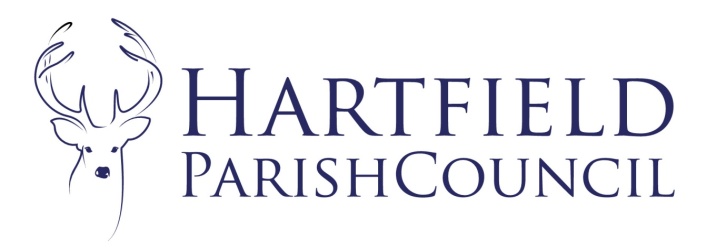  2017 Hartfield Parish Council Planning Committee 7th February 2022 9:30am at Goods Yard House Hartfield. Present: Cllrs Eastwood (Chair), Gunn, Reed, Norman, Higgins and Beare. Absent: NonePublic: None.In attendance: Emma Fulham Clerk to the Council. To accept Apologies for AbsenceNone. Cllr Burnett-Dick’s resignation from the Committee was noted. To hear members’ declarations of disclosable and pecuniary interests in matters to be discussedNone. To approve previous minutes as attached.The minutes were approved and signed as a true record. Matters arising. 
None. Correspondence.
None. To ratify planning decisions (if required) None.To consider planning applications.Application No. WD/2021/3146/F Location: RAMA, COLESTOCK ROAD, COWDEN, EDENBRIDGE, TN8 7EB Description: THE PROPOSALS ARE FOR A TWO STOREY REAR EXTENSION, A SINGLE STOREY SIDE EXTENSION, TWO STOREY EXTENSION TO ENTRANCE HALL AND TWO NEW FRONT DORMERS IN THE ROOF.The Parish Council supports the application.Application No. WD/2021/3016/FLocation: SACKVILLE COURT BARN, NEWTONS HILL, HARTFIELD, TN7 4DH Description: CONVERSION OF EXISTING BUILDING FROM GYM & SWIMMING POOL TO ANCILLARY LIVING SPACE.The Parish Council supports the application with a condition that the building remains ancillary to the main dwelling. Application No. WD/2021/3020/F Location: 52 CASTLEFIELDS, HARTFIELD, TN7 4JB Description: REMOVAL OF EXISTING 'OPEN PORCH' AND CONSTRUCTION OF NEW ENCLOSED PORCH.The Parish Council supports the application.To consider newly submitted applications since agenda was sent – WDC application lists available on the WDC website. Appeal Site: LAND WEST OF LITTLE TYE, CAT STREET, UPPER HARTFIELD, HARTFIELD, TN7 4DX Proposal: ERECTION OF DETACHED DWELLING AND GARAGE Planning Inspectorate Ref: APP/C1435/W/21/3283342The Parish Council objected to the application previously and would reiterate their objections.Application No. WD/2021/3019/FR Location: PARROCK BROOK, PARROCK LANE, HARTFIELD, TN7 4AT Description: RETROSPECTIVE ERECTION OF AGRICULTURAL / STORAGE BUILDINGSThe Parish Council supports the application subject to any neighbour’s representations. Wealden District Council Decisions.Application No. WD/2021/2643/F DEMOLITION OF EXISTING DWELLING AND GARAGE AND THE ERECTION OF A SINGLE REPLACEMENT DWELLING, DETACHED SINGLE GARAGE AND DETACHED GYMNASIUM/STUDIO AND ASSOCIATED WORKS. ACONITE COTTAGE, COTCHFORD LANE, HARTFIELD, TN7 4DL – APPROVED Date of next meeting – 7th March 2022 9:30am. Meeting closed 10am.